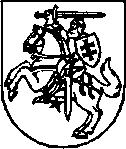 NACIONALINĖ ŠEIMOS TARYBANUOTOLINIU BŪDUTARYBOS POSĖDŽIODARBOTVARKĖ2021 m. vasario 26 d.14 val. Apsikeitimas aktualiomis  naujienomis. Nacionalinės šeimos tarybos pagrindinių prioritetų nustatymo aptarimas. Dėl Nacionalinio šeimos tarybos logotipo sukūrimo aptarimas.Kiti klausimai.Pirmininkė                                                                                   dr. Ramunė Jurkuvienė